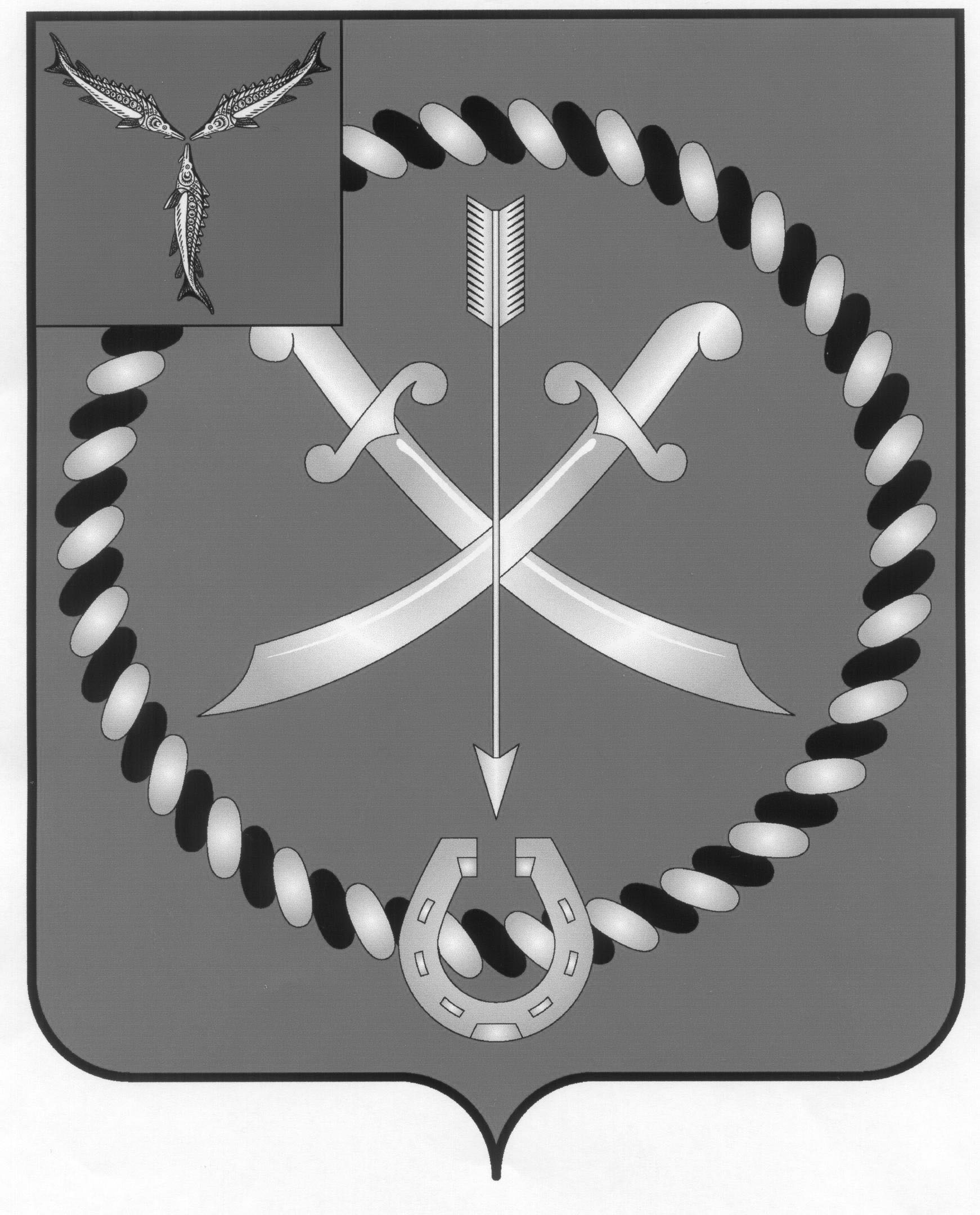 СОБРАНИЕДЕПУТАТОВ РТИЩЕВСКОГО МУНИЦИПАЛЬНОГО РАЙОНА САРАТОВСКОЙ ОБЛАСТИРЕШЕНИЕ от 04 июня 2021 года № 75-443                 О внесении изменений в решение Совета Макаровского муниципального образования Ртищевского муниципального района от 14 марта 2013 года № 6 «Об утверждении Правил землепользования и застройки территории Макаровского муниципального образования (часть территории – с.Макарово) Ртищевского муниципального района Саратовской области»В соответствии с частью 4 статьи 14 Федерального закона от 06.10.2003 г. № 131-ФЗ «Об общих принципах организации местного самоуправления в Российской Федерации», Градостроительным кодексом Российской Федерации, протоколом публичных слушаний и заключением о результатах проведения публичных слушаний 10 марта 2021 года по проекту внесения изменений в Правила землепользования и застройки территории Макаровского муниципального образования (часть территории – с. Макарово, с. Северка) Ртищевского муниципального района Саратовской области и руководствуясь статьей 21 Устава Ртищевского муниципального района, Собрание депутатов Ртищевского муниципального районаРЕШИЛО:1. Внести изменения в решение Совета Макаровского муниципального образования Ртищевского муниципального района от 14 марта 2013 года №6 «Об утверждении Правил землепользования и застройки территории Макаровского муниципального образования (часть территории – с. Макарово) Ртищевского муниципального района Саратовской области» согласно приложению к настоящему решению.2. Настоящее решение опубликовать в газете «Перекрёсток России» и разместить на официальном сайте администрации Ртищевского муниципального района в информационно-телекоммуникационной сети Интернет www.rtishevo.sarmo.ru.3. Настоящее решение вступает в силу со дня его официального опубликования.4. Контроль за исполнением настоящего решения возложить на постоянную депутатскую комиссию Собрания депутатов Ртищевского муниципального района по работе с территориями, законности, защите прав граждан и использованию муниципальной собственности.Председатель Собрания депутатовРтищевского муниципального района 					Н.А. АгишеваГлава Ртищевскогомуниципального района							С.В. Макогон